Túrakód: F_Lig_Parke-2,9 /  Táv.: 2,9 km  Szintidő: 0:25 óra, (átlagseb.: 6,96 km/h  /  Frissítve: 2021-12-02Túranév: Szent-S-kör / Terepfutó_Liget és Parkerdő-2,9 kmRésztávokhoz javasolt rész-szintidők (kerekített adatok, átlagsebességgel kalkulálva):Feldolgozták: Baráth László, Hernyik András, Valkai Árpád, 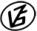 Tapasztalataidat, élményeidet őrömmel fogadjuk! 
(Fotó és videó anyagokat is várunk.)RésztávRésztávRész-szintidőRész-szintidőF_Lig_Parke-2,9_1-rtRajt-Cél (Dózsa-ház) - Liget és Parkerdő / 10:040:04F_Lig_Parke-2,9_2-rtLiget és Parkerdő / 1 - Liget és Parkerdő / 20:040:08F_Lig_Parke-2,9_3-rtLiget és Parkerdő / 2 - Liget és Parkerdő / 30:050:12F_Lig_Parke-2,9_4-rtLiget és Parkerdő / 3 - Liget és Parkerdő / 40:060:18F_Lig_Parke-2,9_5-rtLiget és Parkerdő / 4 - Liget és Parkerdő / 10:030:22F_Lig_Parke-2,9_6-rtLiget és Parkerdő / 1 - Rajt-Cél (Dózsa-ház)0:040:25